附件1国家艺术基金福建项目管理办公室联系人表附件2“福建国艺金申报”微信工作群二维码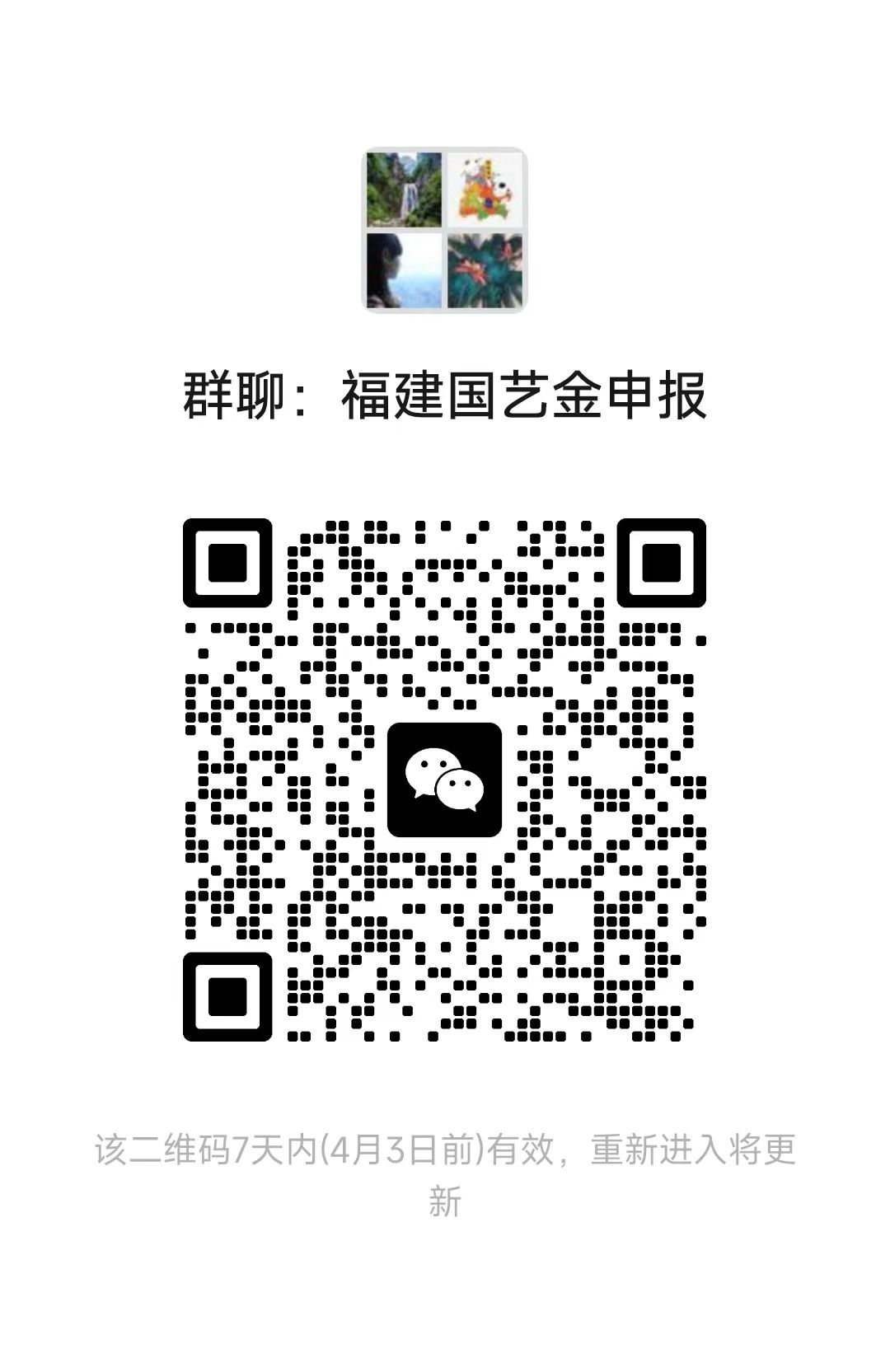 如二维码失效，请与工作人员电话联系。项目人员综合统筹王晓东协调联络张  琦（兼）大型舞台剧和作品创作资助项目辅导邱剑颖  李  芸小型剧（节）目和作品创作资助项目辅导王  虹  戴  勋美术创作资助项目辅导张  琦（兼） 刘宬一传播交流推广资助项目辅导张飞飞  秦贞贞艺术人才培训资助项目辅导吴思富  李  芸青年艺术创作人才资助项目辅导陈  燕  江  敏项目财务方面辅导林廷厚  魏月芳  王  欣